CONVITTO ANNESSO 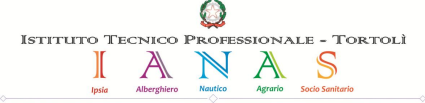 Allegato 2 oggetto: comunicazione positivitàIo sottoscritto/a _________________________, padre/madre dello/a studente/studentessa _______________________, iscritto/a per il corrente anno alla classe _____, sezione __________, comunico che mio/a figlio/a è risultato/a positivo al tampone molecolare/antigenico effettuato in data ________________ presso ____________________.Allego il referto e resto in attesa di comunicazioni. Cordiali saluti. Nome e cognomeSede: Via Santa Chiara  - 08048  Tortolì (OG)  -  Tel. 0782 628006  Fax 0782 628003 - C.F. 91003750915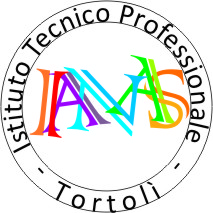 e-mail nurh030008@istruzione.it – PEC nurh030008@pec.istruzione.it – http://www.ianas.edu.itI.P.S.I.A. e Nautico Via Santa Chiara s.n.c. - 08048  Tortolì (OG)  - Tel. 0782 623243   Fax 0782 697019Istituto Agrario: Loc. S. Giovanni - SS  138  - Tel. 0782 624950   Fax 0782 621142Convitto annesso: Loc. S. Giovanni - SS  138  - Tel. 0782 624949    Fax 0782 697033